Запрос ценовых предложений № 2046419Поставка молока фасованного 1литр/0,9литр жирностью 2,5%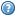 